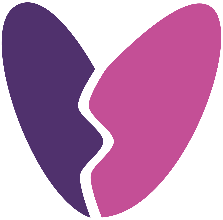 Päivitetty 22.12.2021Ahern, Cecelia. 2011. P.S. Rakastan sinua.Aho, Annaliisa. 2018. Äkillisesti kuolleen henkilön läheisten tukeminen: hoitosuositus. Helsinki: Hoitotyön tutkimussäätiö.Aho, Sulo. 1995.  Surun puhuteltavana: omakohtaisia kokemuksia surusta. Ala-Kapee, Pirjo. 2003. Auringonpilkkuja.Alasalmi, Aune. 2021. Jokainen meistä jäljen jättää. (aforismeja)Anttila, Leena; SÄKKINEN, Marjatta. 2008. Hitaasti vaalenevat varjot: kirjoituksia surusta ja luopumisesta.Ayalon, Ofra. 1995. Selviydyn! Yhteisön tuki ja selviytyminen.Bergman, Ingmar. 2005. Kolme päiväkirjaa.Boman, Mirella. 2015. Taivaallinen tarina.Dieckmann, Marja-Liisa. 2013. Kun toinen on poissa. Yksin jääneen selviytymisen keinot.Ehder, Karl. 2000.  Surutyöni testamentti.Ehnqvist, Johanna. 2007. Isää ei enää ole.Ekola, Hanna. 1996. Otan osaa.Ekola, Hanna. 2008.  Surulla on aikansa – Muistojeni kirja.	Ekola, Hanna. 2014. Leskenlehti.Ekola, Hanna. 2015. Sano suruasi rakkaudeksi.Ekola, Hanna. 2015. Otan osaa suruusi.Elola, Johanna. 2020. Sanoita surusi – täytettävä muistokirja.Elstadt, Gunnar. 2003. Kun elämä satuttaa.Eläkeliitto, kirjapaja, museovirasto. 1995. Yhtäkkiä yksin. Leskeksi jääneet kertovat.Eläkeliitto. 2010. Läsnä ja lähellä - Opas kuolemaa ja surua kohtaaville vapaaehtoisille.Engström, Katarina. 2004. Surukirja.Erjanti, Helena; Paunonen-Ilmonen, Marita. 2004.Suru ja surevat – surevien hoitotyön perusteet.Eräpuu, Tiina. 2017. Susiakan surukirja. Helsinki: Tiina Eräpuu.Feeniks-hanke, Turun kriisikeskus. 2010. Läheisen menetys-palveluopas auttajille.Forström, Sari; Franski, Rauni; Tamminen, Sirkka (toim.) 2007.  Surunauhalla sidotut - Läheisen itsemurha ja vertaistuki.Friedman Russell; James John W. 2010. Surun työstäminen. Toimintaohjelma kuoleman, eron tai muiden tunneperäisten menetysten työstämiseen.Gambotta, Antonella. 2005.  Pimennys. Itsemurhamuistelmat.Grönlund, Elina & Huhtinen Aili. 2011. Kuolevan hyvä hoito.		 Hakola, Outi; Kivistö, Sari & Mäkinen, Virpi (toim). 2014. Kuoleman kulttuurit Suomessa.Hammarlund Claes-Otto. 2010. Kriisikeskustelu: kriisituki, jälkipuinti, stressin ja konfliktien käsittely.Harmanen, Eija; Hurmerinta Eeva-Liisa; Koponen, Pauliina; Rautama, Toivo. 2008. Kuuletko, kun kysyn ja huudan? Opas sururyhmän ohjaajalle.Harmanen Eija/ Itkonen Juha / Hurmerinta Eeva-Liisa.2020.  Surun matkassa. Sururyhmiä järjestetään lähes kaikissa seurakunnissa, ja toiminnan on todettu tarjoavan tärkeää tukea ja apua surun keskellä elävälle.  Surun matkassa on monipuolinen opas sururyhmän ohjaamiseen.Hauhio, Elisa; Paakkala, Satu; Sadinmäki, Jari. 2008. Suru.Heiskanen, Tarja. 2007. Viimeinen ratkaisu?: kokemuksia ja näkemyksiä itsemurhan syistä, ehkäisystä, avunsaannista ja asenteista.Heiskanen, Tarja. 1996. Särkynyt sydän. Omainen ja itsemurha.Hokkanen, Erkki. 1. p.: 2015, 2. p.:2017. Surun kanssa sinuksi. Tampere: AMK-kustannus.Hänninen, Juha. 2006. Kuoleman kaari: sairastumisesta, luopumisesta, elämästä.Hänninen, Juha. 2018. Kuolemme vain kerran. Helsinki: Otava.Härkönen, Anna-Leena. 2005. Loppuun käsittely.Ikonen, Hanna. 2017. Pieni pala taivasta. Hanna-Maaria Ikonen.Järveläinen, Matti. 2004. Elämä jatkuu – surukodin kirja.Järvi, Elina; Poppius, Olga. 2017. Elämäni ennen kuolemaa. Helsinki: Like.Kalmanlehto, Margit. 2002. Pieni kirja surusta ja rakkaudesta.Karjalainen, Elina. 1998. Kaipauksen ja kiitoksen kirja.Kilpeläinen, Irja. 1995. Sinun kanssasi surussa.Komulainen, Inkeri. 2009. Suru helpottaa, ikävä jää (novelleja).Kontro, Miia. 2018. Portilla - Suomalaisia kuolemanrajakokemuksia. Jyväskylä: Atena.Koponen, Juha. 2010. Kuolinpesän osakkaan opas.Korpela, Salla. 2005. Hän on poissa: opas hautajaisten järjestäjälle.Koskenniemi, Lauri. 2000. Et ole yksin - Sanoja suruun.Kubler – Ross, Kessler. 2006. Suru ja surutyö.Kyyhkynen, Tapio. 2010. Suru elämän työkaluna.Kähkönen, Seija. 1997. Suruani suurempi.Laakso, Seppo. 2007. Kitara soi niin hiljaa – miehet puhuvat surustaan.Laakso, Seppo. 2014. On surun aika, Tueksi läheisen kuoleman kohdatessa.Laaninen, Tiina. 2007. Jäljellä muisto; elämää puolison menettämisen jälkeen.Lahti, Tuuli. 2020.  Suru. Suru-kirja tarjoaa monipuolisesti tietoa surusta, surevien tukemisesta ja sureville suunnatuista palveluista.Lappalainen, Tertti, Alhonsaari Antti. 2000.Elämän ja kuoleman salaisuus: ihmisiä elämän perimmäisen kysymyksen äärellä.Lehtola, Laura. 2015. Pelkääjän paikalla.	Leppä, Asta. 2008. Sinä et hävinnyt.Lewis, C.S. 2009. Muistiinpanoja surun ajalta.Lindqvist, Martti. 2002. Kuolemaa väkevämpi.Lindqvist, Martti. 1995. Suuri suru.Lindqvist, Martti. 1997. Näkymättömän paino.Lindqvist, Martti. 1999. Surun tie.Lindqvist, Martti. 2007. Toivosta ja epätoivosta.Lounela, Viena-Inkeri. 2009. Surussa ja toivossa – Martti Lindqvistin ajatuksia.Lundán, Tina. 2008. (uusi painos 2021) Ensimmäinen kesä.Länsiluoto, Liina. 2020. Suru ei kuulu leikkipuistoon.Mäkelin, Henna. 2019. Kuolema: kaikki mitä olet aina halunnut tietää. Helsinki: Kustantamo S&S.Mäntymies, Liisa. 1999. Suru, ankara ilo.Olkinuora, Hilkka. 2009. Surun vuosi.Oikarinen, Pirkko. 2018. Surun kipeä kosketus: ensimmäinen vuosi. Kemi: Atrain & Nord.Palosaari, Eija. 2007. Lupa särkyä – Kriisistä elämään.Perälä, Maaria. 1999. Niille, joiden on ikävä.Poijula, Soili. 2002. Surutyö.Poijula, Soili. 2004. Suru: sydämen matka.Poijula, Soili. 2016. Lapsi ja Kriisi, selviytymisen tukeminen. Helsinki: Kirjapaja.Popova, Milla. 2019. Tänään kaipasin sinua -– Surutyökirja läheisensä menettäneelle. Atena KustannusPorio, Anja. 2009. Rakkaus on väkevämpi.Porter, Max. 2020. Surulla on sulkapeite. Tampere: Gummerus.Pulkkinen, Eija. 2017. Syntymän ja kuoleman kirja: riittejä ja uskomuksia maailmalta. Helsinki: Minerva.Pulkkinen, Mari. 2016. Salattu, suoritettu ja sanaton suru. Läheisen menettäminen kokonaisvaltaisena kokemuksena. (Opinnäytetyö) Helsinki: Helsingin yliopisto.Pulkkinen, Mari. 2017. Surun sylissä. Helsinki: Kustantamo SS.
Pystynen, Tiina. 2008. Leskikuningattaren muistelmat: kertomuksia kuolemanjälkeisestä elämästä.Pyysalo, Marketta. 2021. Kehrääjä.Repo, Hannele. 2008. Lohtu – kirja surevalle.Ruishalme, Outi; Saaristo, Liisa. 2007. Elämä satuttaa – kriisit ja niistä selviytyminen.Saari, Salli. 2003. Kuin salama kirkkaalta taivaalta: kriisit ja niistä selviytyminen.Sallamo-Lavi, Ainuirmeli; Danakas, Mari. 2017. Pieni surutarina. Helsinki: Books on Demand.Schlegel-Holzmann, Uta. 1993. Ei yhteistä iltaa: siviilisääty: leski.Siltala, Pirkko. 2017. Elämän päättyessä: Matka kohti kuolemaa. Helsinki: Kirjapaja.Suomen nuoret lesket ry., Satu Kemppainen. 2010. Leskiopas - opas nuorena leskeytyneelle.Teinilä, Mari. 2006. Lopun elämää – itsemurhan tehneiden läheiset kertovat.Tikkanen, Henrik. 2018. Testamenttini elämälle. Helsinki: Into.Tropper, Jonathan. 2009. Kuinka lähestyä leskimiestä.Tuomi-Turtiainen, Siiri. 2007. Kirjeitä sureville.Uusitalo, Tuula. 2007. Yli mahdottoman – itsemurha ja läheinen.Vakkuri, Kai. 1996. Kohtuullinen kuolema: näkökulma kuolemaan, lohduttavia ajatuksia.Valonen, Helena. 2000. Hautajaiskirja.Viherkoski, Pirkko. 1999. Kätketty suru: sanat jotka jäivät sanomatta.Vuoria, Pekka. 2002. Lesken päiväkirja.With, Mikko. 2019. Vaimoni vasen rinta ja muuta sairasta. Espoo: Myllylahti.Wuori-Tabermann, Tuija. 2012. Meitä oli kaksi.Wiebe, Katie. 1990. Yksin.Yli-Karjula, Simo. 2008. Kuolema on.Åsberg, Christer. 2005. Syvänteessä: läheiseni päätti kuolla – kuinka selvisin surussa.